Dzień dobry drodzy rodzice i kochane dzieciPrzygotowałyśmy dla Was drogie dzieciaczki kolejne materiały do pracy w domu. Zachęcamy do zabawyTemat, który będziemy realizować w tym tygodniu to: Zwierzęta duże i małePoniedziałek 08.06.2020Temat: Mieszkańcy polskich lasówDzieci rozwiązują zagadki.Co to za zwierzątko?W korę dziobem w drzewo stuka,Bo robaków pod nią szuka. 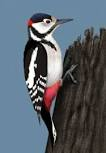 Ptak, drapieżny, wyjątkowy,Co ma oczy z przodu głowy.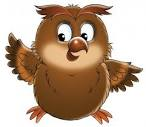 Drodzy rodzice puśćcie dzieciom odgłosy zwierząthttps://www.youtube.com/watch?v=bk9-o4VZRschttps://www.youtube.com/watch?v=Xuf6bM8f75EWiersz ,, Może zobaczymy” H. BechlerowaIdziemy leśną ścieżkąCicho, cichuteńko,                             Może zobaczymySarniątko z sarenką.                          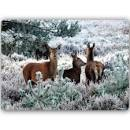 Może zobaczymy Wiewióreczkę małą,Jak wesoło skaczeZ gałęzi na gałąź.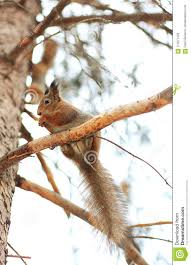 I niech nikt po lesieNie gwiżdże, nie woła-Może usłyszymyPukanie dzięcioła.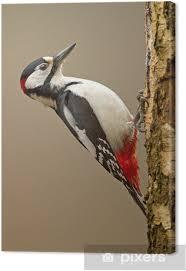 A może zaśpiewaMiędzy gałązkami Jakiś mały ptaszek,Którego nie znamy.I będzie was witałWesoło piosenką.Tylko idźmy lasemCicho, cichuteńko.Drodzy rodzice Waszym zadaniem jest zapytanie dzieci :- o jakim miejscu jest mowa- jak należy się w tym miejscu zachować- jakie zwierzątka tam mieszkająZadaniem dzieci jest nauczenie się nazw zwierząt, które zamieszkują las. Oprócz zwierząt, które zostały wymienione w wierszu są jeszcze inne, które zamieszkują las. Zadaniem dzieci jest ich odgadnięcie.Co to za zwierzątko? 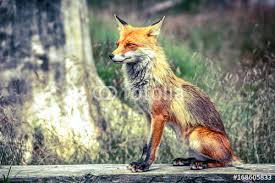 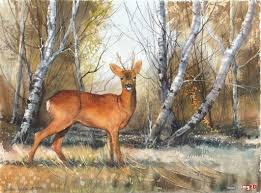 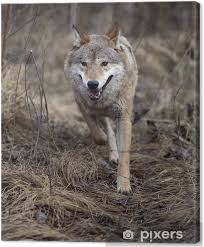 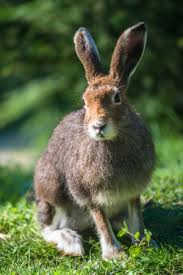 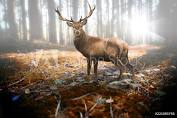 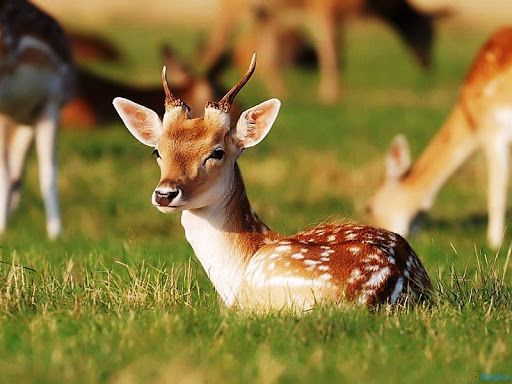 Do drapieżników zaliczamy- lisa- ma rudy ogon zwany kitą- wilka- bardzo podobny do dużego psa- sowa- żywi się innymi zwierzętamiZwierzętami roślinożernymi są- dzik, sarna, jeleń, zając- żywią się roślinnym pokarmem ( listkami, trawą, jagodami, żołędziami)Zachęcam do wykonania kart pracy w podręczniku KP2.35- Zadaniem dzieci jest wyszukanie ukrytych zwierząt, podanie ich nazw i pokolorowanie obrazka.Wtorek 09.06.2020Temat: Gadający ptak- papugaCel- zapoznanie z wyglądem i zwyczajami papugi, utrwalanie znajomości kolorów podstawowych, doskonalenie umiejętności posługiwania się pędzlem.Wiersz ,, Papuga” J. BrzechwaPapużko, papużko,Powiedz mi coś na uszko.,, Nic nie powiem, boś Ty plotkarz,Powtórzysz każdemu, kogo spotkasz”Nauka wiersza na pamięć.Dzieciaczki zapoznajemy się z wyglądem i zwyczajami papug.Obrazki papug.                              ARA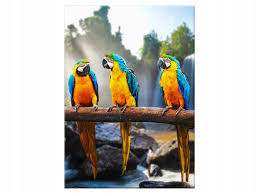                             NIMFA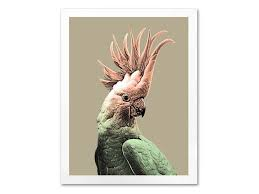                         KAKADU 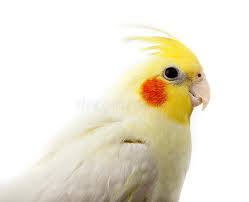 Dzieciaczki postarajcie się opowiedzieć o wyglądzie tych ptaków i ich ubarwieniu.Papugi, które żyją w naszych domach lub zoo muszą być chronione w klatkach bądź w zamkniętych pomieszczeniach, duże klatki nazywamy woliery.Wykonajcie pracę plastyczna farbami.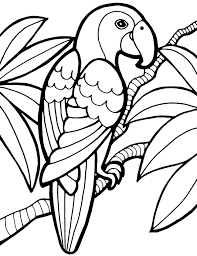 Zabawa ,, Wąż”- Dzieci kreślą drogę węża na różnych powierzchniach np. na dywanie, podłodze, stole. Kartkę tniemy na paski i malujemy flamastrami lub kredkami linie faliste, proste, zygzaki.Środa 10.06.2020 Temat: Duży kot- RyśCel-  kształtowanie umiejętności porządkowania elementów od najmniejszego do największego i odwrotnie.Rysujemy kota- kartka i kredka.Rodzic czyta dzieciom wierszyk a Wy rysujecieRysowanie kota,To nic trudnego!Głowa okrągła jak słońce,Dwa uszka sterczące,Oczy najpiękniejsze na świecie,Wąsiska długie, najdłuższe przecież,Jeszcze tylko trójkątny nosek,Słodka mordeczka…I już mamy portret koteczka!Prosimy o przysłanie na maila obrazków kotka. Jeśli macie ochotę możecie pokolorować obrazek.Pokaż, który kotek jest najmniejszy a który największy.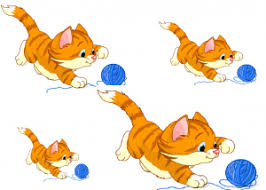 Pokaż, które zwierzątka są małe a ,które duże.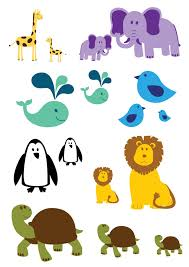 Wykonajcie kartę pracę według wskazówek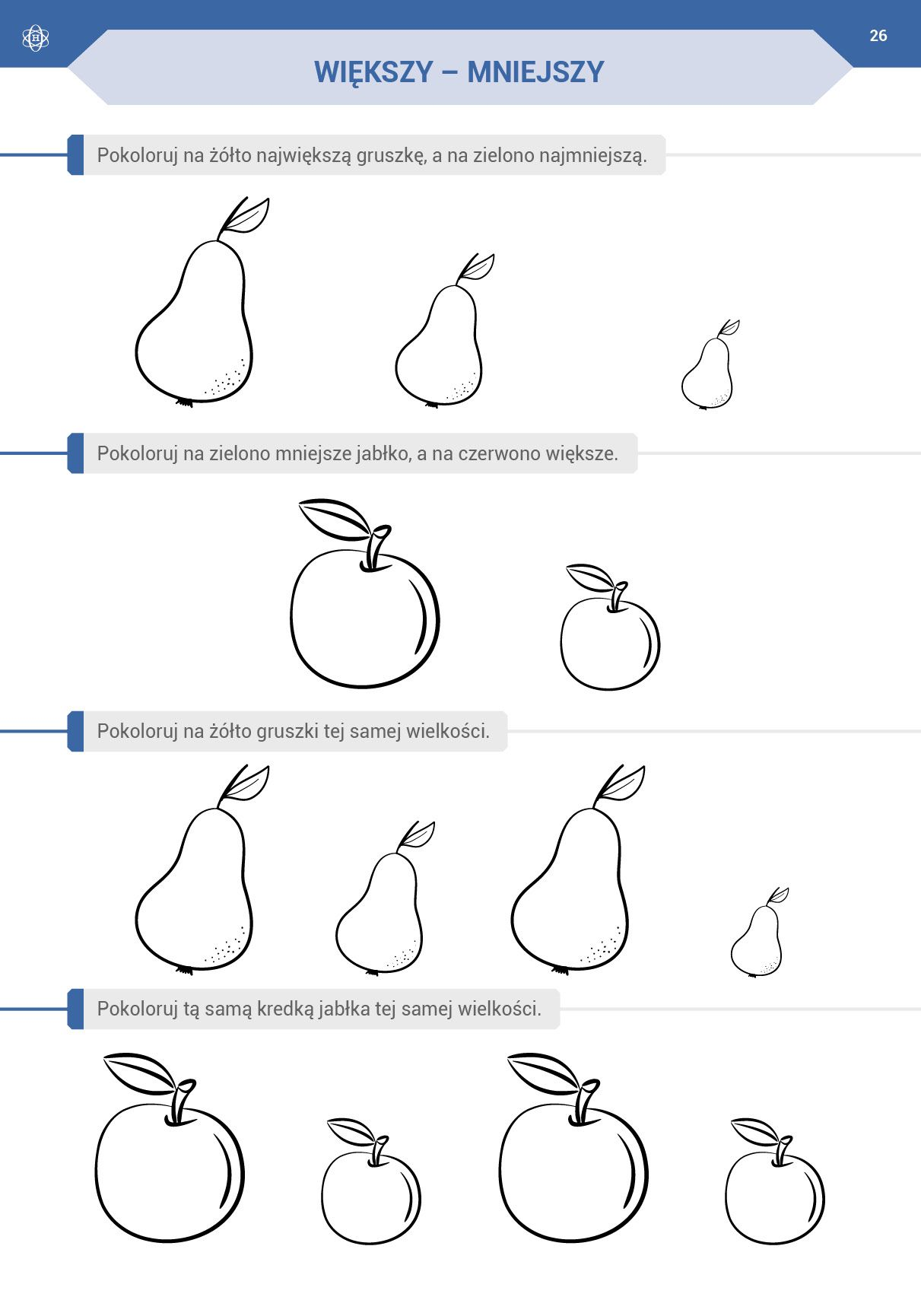 Dzieciaczki wykonajcie kartę pracy w podręczniku KP2.36- utrwalamy wygląd tygrysa.Tygrys to bardzo duży kot, zamieszkuje Azję, można je zobaczyć w zoo, są kuzynami naszych kotów, ale dużo większymi, mają piękne futro w żółto-czarne pasy. 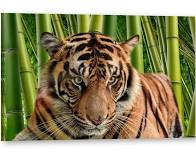 Piątek 12.06.2020Temat dnia: Nieznajome zwierzęCel- poznanie zasad bezpieczeństwa w sytuacji, gdy spotkamy nieznajome zwierzęPingwin- zabawa muzycznahttps://www.youtube.com/watch?v=us1fwd64i0QO, jak przyjemnie i jak wesoło    ( dziecko idzie zgodnie z rytmem muzyki do przodu naśladując pingwina)W pingwina bawić się, się.Raz nóżka prawa, raz nóżka lewa, ( dziecko wysuwa prawą a potem lewą nogę)Do przodu, do tyłu i raz, dwa, trzy. (dzieci podskakują do przodu, do tyłu, trzy razy do przodu)Pingwinek mama, pingwinek tataPingwinek synek, córki trzy. ( dzieci podskakują w miejscu)Raz nóżka prawa, raz nóżka lewa, ( dziecko wysuwa prawą a potem lewą nogę)Do przodu, do tyłu i raz, dwa, trzy. (dzieci podskakują do przodu, do tyłu, trzy razy do przodu)Kiedy pingwina tańczy rodzina,To aż podłoga cała drży        (dzieci podskakują w miejscu)Raz nóżka prawa, raz nóżka lewaDo przodu, do tyłu i raz, dwa, trzy.Gdy Antarktydą pingwiny idąŚpiewają głośno ,, pi,pi,pi”         (dzieci podskakują w miejscu)Raz nóżka prawa, raz nóżka lewa, ( dziecko wysuwa prawą a potem lewą nogę)Do przodu, do tyłu i raz, dwa, trzy. (dzieci podskakują do przodu, do tyłu, trzy razy do przodu).Jeśli  posiadacie w domu plastelinę, to wykonajcie nią pracę plastyczną pingwinka.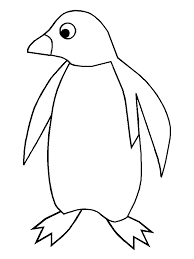 Zachęcamy do wykonania lwa 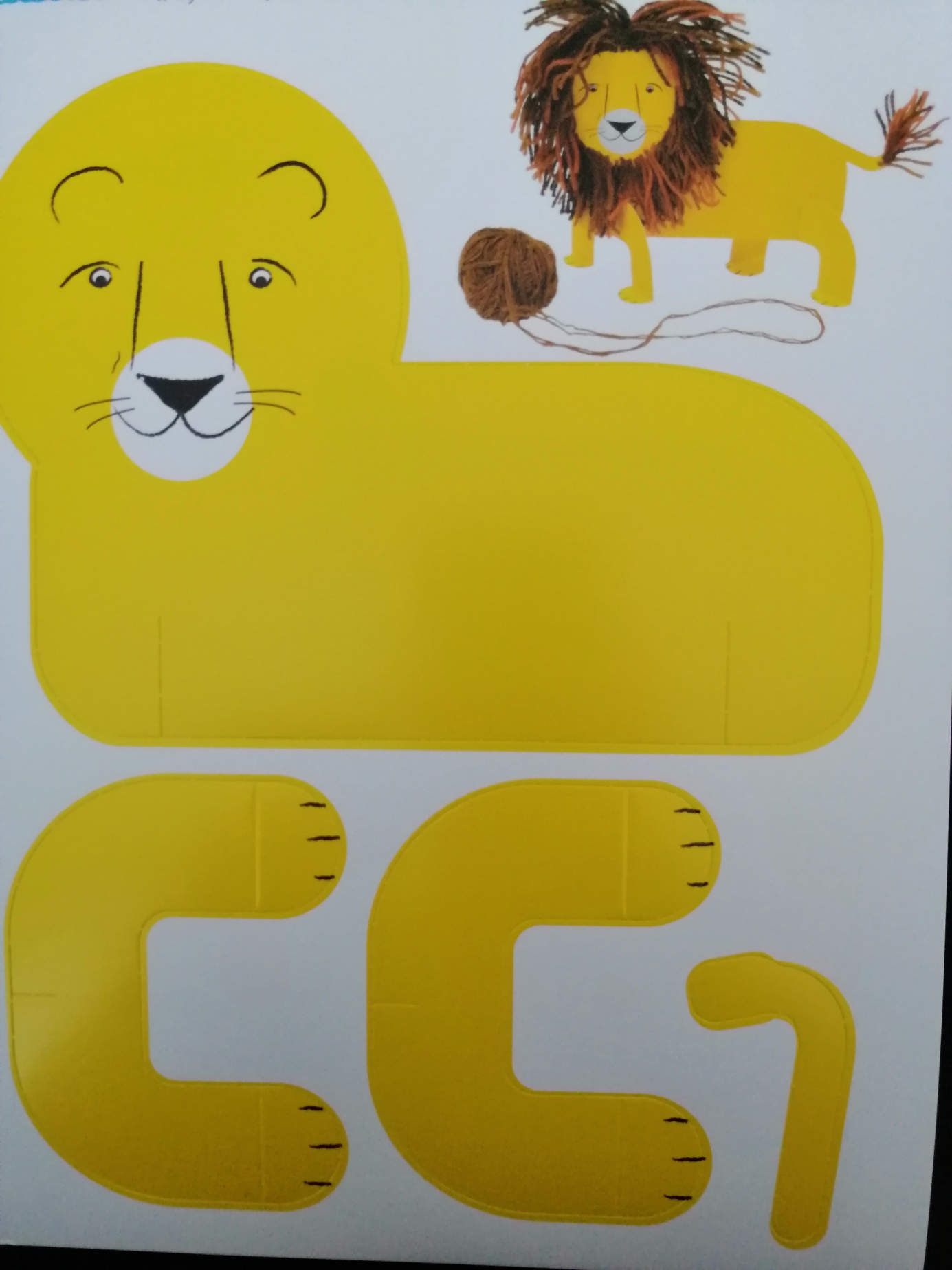 Opowiedz co znajduje się na ilustracji.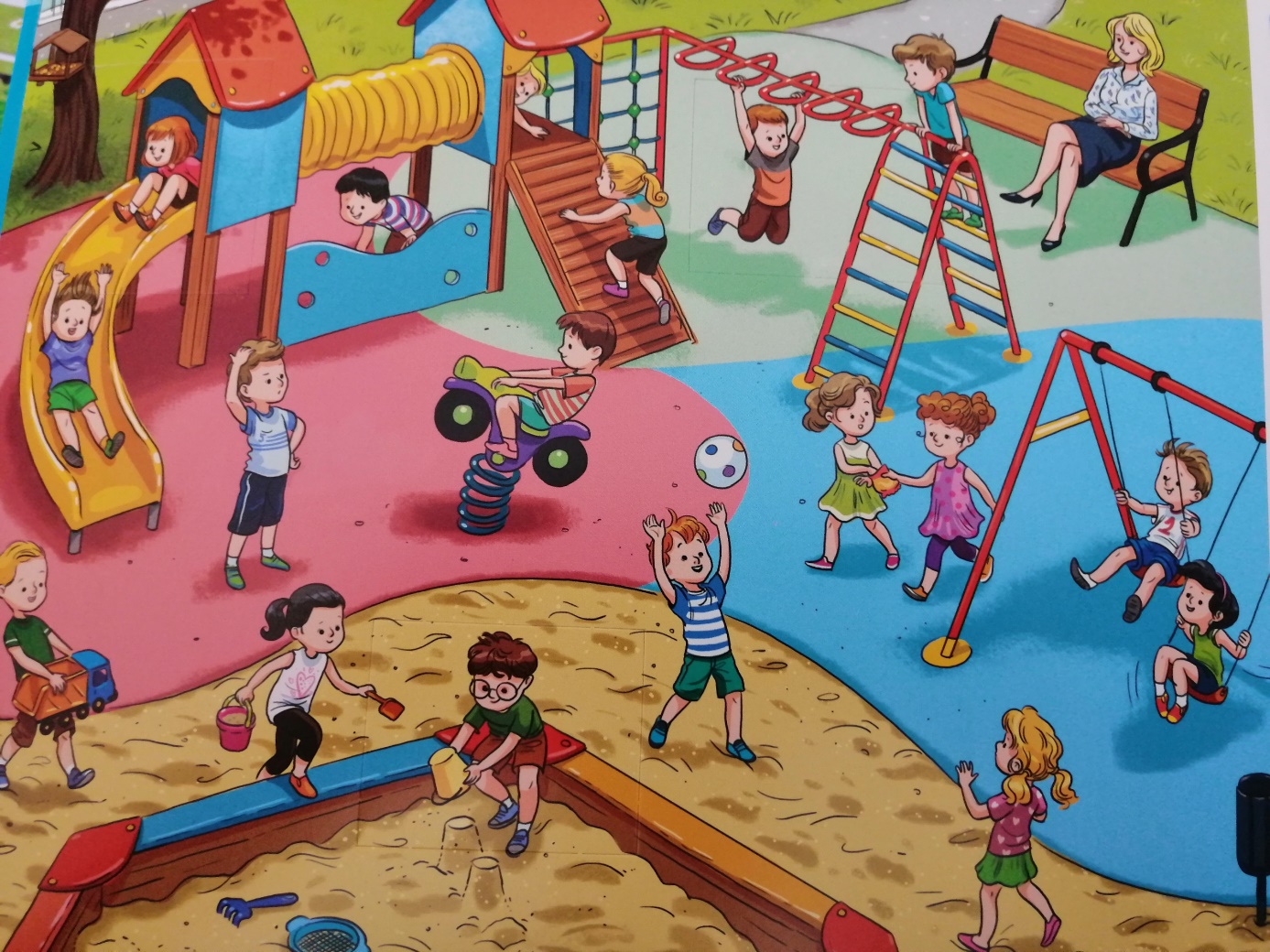 Dzieciaczki życzymy wam miłej pracy i wysyłajcie zdjęcia swoich prac. Bardzo na nie czekamyPozdrawiamy Was i Waszych rodziców. Pani Marysia i pani Asia